Is Hester Prynne a good mother?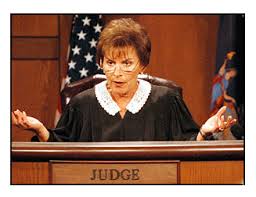 As we’ve been debating in class it’s time to place your thoughts on this issue into a well thought out essay. You need to choose where you stand on this topic and prove it! Use examples from the text as well as your interpretation of it to make your case. Remember it’s not what side you choose but how you argue and explain it that will lead to a good paper. The essay should be 3-4 pages in length, 12 point Times New Roman. StandardsRL11-12.1L11-12.1W11.12-6W11-12.9W11-12.2